Buffalo County Board of CommissionersRegular Meeting – May 2, 2023Buffalo County Courthouse – Gann Valley, SDCall Meeting to Order – 1:00 P.M.Accept Agenda Approve Special Meeting – April 25, 2023Hand County Emergency Management RepresentativeColonial Life RepresentativeDirector of Equalization Meeting updateWeed and Pest Meeting updatePublic InputDistrict III  - Greg Henderson’s yearly visit HWY Superintendent – Tanner GrohsFuel BidHighway Worker Application Update/InterviewsHighway Department Surplus IMEGHighway UpdatesOtherDOE, RAVE, E 911, Weed & Pest – Lee SinkieGrants – Transfer Funds Courthouse SecurityOtherAuditor/Register of Deeds/HR/Welfare – Debra MorrisonHospitalization Updates Treasurer/Auditors Report Checks/Payroll Report OtherMay 29, 2023 - Legal Holiday -  Memorial DayDiscuss going to 2 Commissioners Meeting per monthDiscuss KeysUpcoming Events/WorkshopsMay 11, 2023 – District MeetingMay 17-18, 2023 – SDACO Spring Workshop Executive SessionApprove VouchersLegislative Audit – Entrance Conference for DLA Next Commissioners Meeting June 6, 2023Adjourn	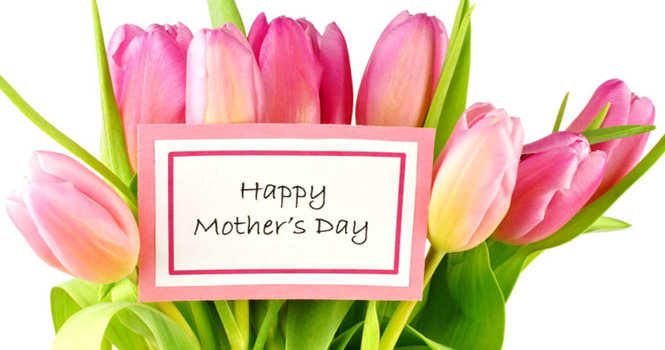 